B&erthoud à l’Abondance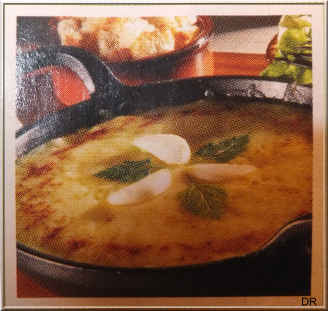 Les &ingrédient (&pour 4 &personnes) :500 grammes d’abondance2 gousses d’ail1 &pincée de noix de muscade4 cuillères à café de Madère, Sel, &poivre du moulinLa &solution :Epluchez les gousses d’ail et frottez le fond de quatre &petites assiettes allant au four.Préchauffez le four à 160degrés. Hachez menu l’ail restant et répartissez-le équitablement.Détaillez l’abondance en fines lamelles, remplissez les assiettes, &salez &très &peu, &poivrez généreusement, ajoutez le vin blanc et le Madère .Passez 6 à 8 minutes &sous le gril.Servez brûlant avec des cuves de &pain ou des &petites pommes de terre cuites dans leur peau.                Page 1 sur 1 www.&lamaisondelescargot.&info Recette provenant d’un magazine.Et à été proposée par la Marque Savoie (écrit su le magazine) Pour ne pas imprimer la page :Ctrl + P > sélectionner " pages : "> et enlever tous ce qui est écrit  > taper :  1sur google chrome : ctrl + P > selectionner       page :         tout                    et taper :